Ukeplan uke 49Ukeplan uke 49Ukeplan uke 49Ukeplan uke 49Ukeplan uke 49Øveord Ukas tema: 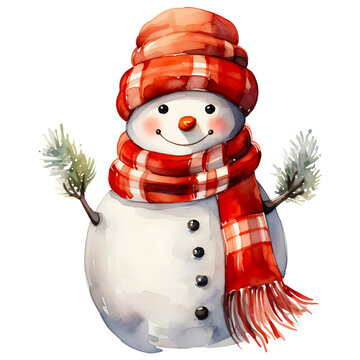 Advent Sosialt mål: Jeg kan klassereglene.Ukas tema: Advent Sosialt mål: Jeg kan klassereglene.Ukas tema: Advent Sosialt mål: Jeg kan klassereglene.Ukas tema: Advent Sosialt mål: Jeg kan klassereglene.Ukas tema: Advent Sosialt mål: Jeg kan klassereglene.hvahvemhvilkehvorforhvilkenhvorhvilkethvordannårMålMålMålMålMålNorsk:Jeg kan skrive spørsmål med spørsmålstegn. Jeg vet hvordan spørreordene  skrives og brukes.Jeg kan skrive spørsmål med spørsmålstegn. Jeg vet hvordan spørreordene  skrives og brukes.Jeg kan skrive spørsmål med spørsmålstegn. Jeg vet hvordan spørreordene  skrives og brukes.Jeg kan skrive spørsmål med spørsmålstegn. Jeg vet hvordan spørreordene  skrives og brukes.Jeg kan skrive spørsmål med spørsmålstegn. Jeg vet hvordan spørreordene  skrives og brukes.Matematikk:Jeg kan utforske multiplikasjon Jeg kan utforske multiplikasjon Jeg kan utforske multiplikasjon Jeg kan utforske multiplikasjon Jeg kan utforske multiplikasjon Engelsk:Jeg kan bruke setningsstrukturene: Let’s… It is time to...Jeg kan disse ordene:to cut out, a circle, a square, a triangle, a heart, to wrap, a chain, children, a pair of scissors, a glueJeg kan bruke setningsstrukturene: Let’s… It is time to...Jeg kan disse ordene:to cut out, a circle, a square, a triangle, a heart, to wrap, a chain, children, a pair of scissors, a glueJeg kan bruke setningsstrukturene: Let’s… It is time to...Jeg kan disse ordene:to cut out, a circle, a square, a triangle, a heart, to wrap, a chain, children, a pair of scissors, a glueJeg kan bruke setningsstrukturene: Let’s… It is time to...Jeg kan disse ordene:to cut out, a circle, a square, a triangle, a heart, to wrap, a chain, children, a pair of scissors, a glueNaturfag/samfunn:Huden - Kroppens beskyttelse Huden - Kroppens beskyttelse Huden - Kroppens beskyttelse Huden - Kroppens beskyttelse Huden - Kroppens beskyttelse Krle: Jeg vet hvorfor kristne feirer jul Jeg vet hvorfor kristne feirer jul Jeg vet hvorfor kristne feirer jul Jeg vet hvorfor kristne feirer jul Jeg vet hvorfor kristne feirer jul Lekser:Lekser:Lekser:Lekser:Lekser:Lekser:Til tirsdagTil onsdagTil torsdag Til fredag Til fredag Til fredag Leselekse: side 94-95 lesebokGjør oppgaver om stumme bokstaver som er delt med deg på skolenmin.noLad opp chromebook. Leselekse: side 96-97 lesebokSnakk om ordene i ordbanken med en voksen.Matematikk: s.   56-57 Lese og skrivelekse:Ark om stum h.Leselekse:Explore s. 64Les teksten med/ for en voksen to ganger.Oversett teksten til norsk.Leselekse:Explore s. 64Les teksten med/ for en voksen to ganger.Oversett teksten til norsk.Leselekse:Explore s. 64Les teksten med/ for en voksen to ganger.Oversett teksten til norsk.Ukas melding hjem: Ukas melding hjem: Ukas melding hjem: Ukas melding hjem: Ukas melding hjem: Ukas melding hjem: Husk refleks! 😃  Elevene i 3A og 3B har kroppsøving med dusjing på mandager. 3C har kroppsøving på onsdag. Husk og ta med gymtøy. Jentene skal ikke vaske håret.Vi bruker chromebook daglig på skolen. Det er et arbeidsverktøy. Vi trenger derfor hjelp av dere til å se til at den blir ladet fullt opp, og lagt i sekken til tirsdag.Husk refleks! 😃  Elevene i 3A og 3B har kroppsøving med dusjing på mandager. 3C har kroppsøving på onsdag. Husk og ta med gymtøy. Jentene skal ikke vaske håret.Vi bruker chromebook daglig på skolen. Det er et arbeidsverktøy. Vi trenger derfor hjelp av dere til å se til at den blir ladet fullt opp, og lagt i sekken til tirsdag.Husk refleks! 😃  Elevene i 3A og 3B har kroppsøving med dusjing på mandager. 3C har kroppsøving på onsdag. Husk og ta med gymtøy. Jentene skal ikke vaske håret.Vi bruker chromebook daglig på skolen. Det er et arbeidsverktøy. Vi trenger derfor hjelp av dere til å se til at den blir ladet fullt opp, og lagt i sekken til tirsdag.Husk refleks! 😃  Elevene i 3A og 3B har kroppsøving med dusjing på mandager. 3C har kroppsøving på onsdag. Husk og ta med gymtøy. Jentene skal ikke vaske håret.Vi bruker chromebook daglig på skolen. Det er et arbeidsverktøy. Vi trenger derfor hjelp av dere til å se til at den blir ladet fullt opp, og lagt i sekken til tirsdag.Husk refleks! 😃  Elevene i 3A og 3B har kroppsøving med dusjing på mandager. 3C har kroppsøving på onsdag. Husk og ta med gymtøy. Jentene skal ikke vaske håret.Vi bruker chromebook daglig på skolen. Det er et arbeidsverktøy. Vi trenger derfor hjelp av dere til å se til at den blir ladet fullt opp, og lagt i sekken til tirsdag.Husk refleks! 😃  Elevene i 3A og 3B har kroppsøving med dusjing på mandager. 3C har kroppsøving på onsdag. Husk og ta med gymtøy. Jentene skal ikke vaske håret.Vi bruker chromebook daglig på skolen. Det er et arbeidsverktøy. Vi trenger derfor hjelp av dere til å se til at den blir ladet fullt opp, og lagt i sekken til tirsdag.